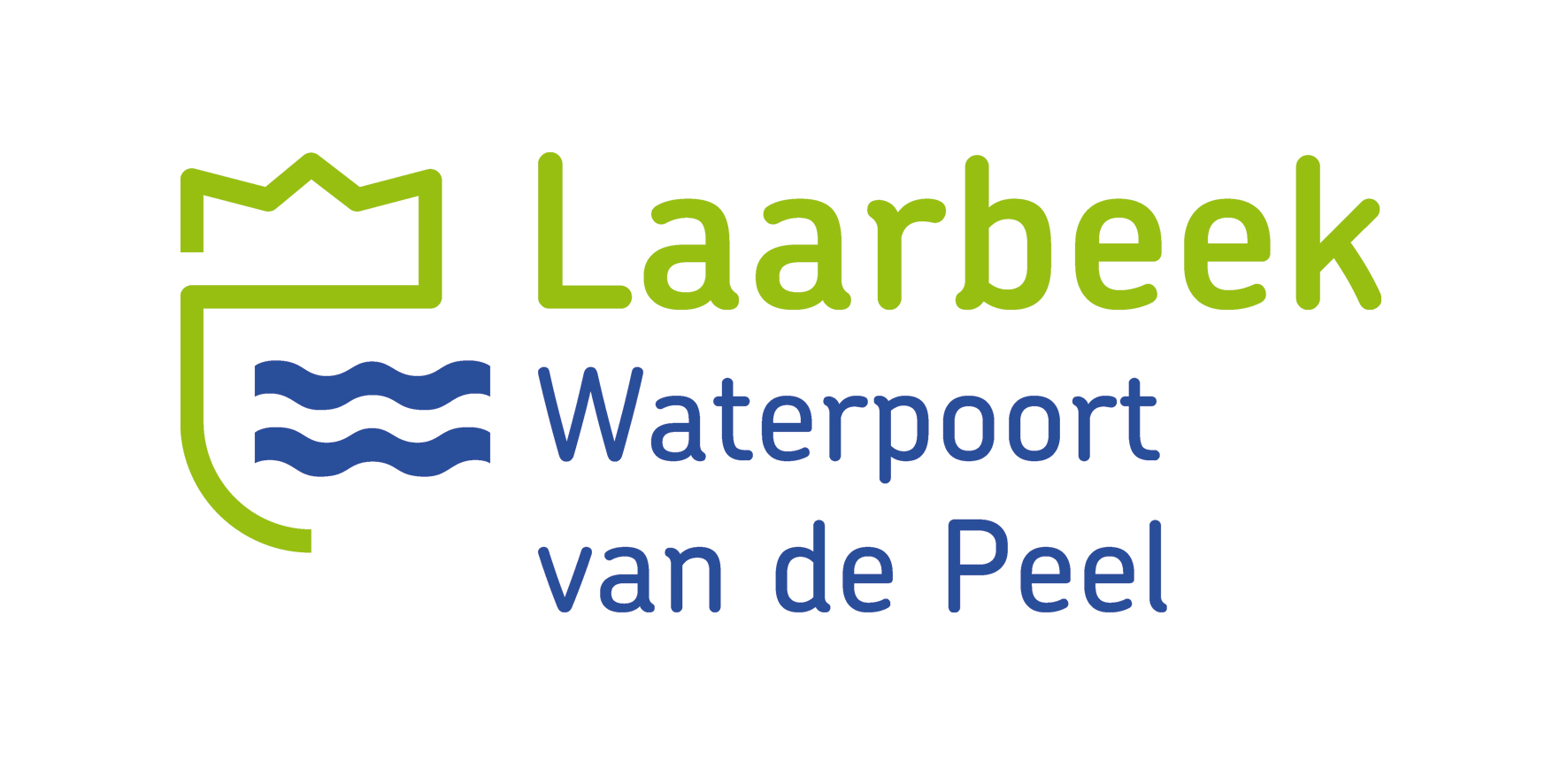 Aanvraagformulier voor aanwijzing van een trouwlocatiebinnen de gemeente LaarbeekDatum ontvangst gemeente:	_________________________________De ondergetekendenPartner ANaam:	_______________________________________________________Voornamen:	_______________________________________________________Adres:	_______________________________________________________Postcode en woonplaats:	_______________________________________________________Telefoonnummer:	_______________________________________________________E-mailadres:	_______________________________________________________Partner BNaam:	_______________________________________________________Voornamen:	_______________________________________________________Adres:	_______________________________________________________Postcode en woonplaats:	_______________________________________________________Telefoonnummer:	_______________________________________________________E-mailadres:	_______________________________________________________LocatiebeheerderNaam:	_______________________________________________________Voornamen:	_______________________________________________________Adres:	_______________________________________________________Postcode en woonplaats:	_______________________________________________________Telefoonnummer:	_______________________________________________________E-mailadres:	_______________________________________________________verzoeken de navolgende locatie in de  aan te wijzen als huis der  voor het voltrekken van een huwelijk/registreren van partnerschap.Gegevens LocatieNaam Locatie:	_______________________________________________________Adres:	_______________________________________________________Postcode en plaats:	_______________________________________________________(gelegen in )Aard van de Locatie:	_______________________________________________________Gegevens huwelijk/partnerschapregistratieHuwelijks-/registratiedatum:	__________________________________Tijdstip		__________________________________OndertekeningDe ondergetekenden verklaren bekend te zijn met de voorwaarden voor trouwen op locatie en verklaren hiermee akkoord te gaan.Handtekening partner A	_______________________________________________Handtekening partner B	_______________________________________________Handtekening locatiebeheerder	_______________________________________________Handtekening ambtenaar bs	_______________________________________________Laarbeek, _________________________________Algemene voorwaarden voor trouwen op locatie in LaarbeekDe veiligheid van de aanwezigen plus omgeving dient gewaarborgd te zijn. Een en ander mag/kan geen gevaar en/of hinder opleveren. De trouwlocaties moeten voldoen aan de algemene eisen van openbare orde en veiligheid. De aanvrager is zelf verantwoordelijk voor borgen van de veiligheid zoals het weren van ‘ongenode gasten’. Ook de veiligheid van de (buitengewoon) ambtenaar van de burgerlijke stand moet gewaarborgd zijn.De locatiebeheerder of eigenaar moet schriftelijk verklaren, in te stemmen met de eenmalige aanwijzing van de locatie als trouwlocatie. De locatie-eigenaar/beheerder moet medewerking verlenen aan een bezoek vooraf van een medewerker van de gemeente.Een trouwlocatie moet binnen de gemeentegrenzen  gelegen zijn en toegankelijk voor iedereen (waarborging openbaarheid). Het huwen dient onder een dak plaats te vinden. De locatie mag niet in strijd zijn met de goede zeden en wat maatschappelijk aanvaardbaar is. De locatie is tijdens de huwelijksvoltrekking een huis der gemeente. Gezien de scheiding tussen kerk en staat wordt het niet toegestaan om een wettelijk huwelijk te voltrekken in/op een kerkelijke instelling/gebouw/locatie.De  is niet aansprakelijk voor schade ontstaan tijdens of voortvloeiend uit de huwelijksvoltrekking in/op de locatie. De ambtenaar van de burgerlijke stand is een gemeentelijke vertegenwoordiger en uitsluitend verantwoordelijk voor het rechtsgeldig tot stand komen van het huwelijk.Ter ondersteuning van de ceremonie alsook de (buitengewoon) ambtenaar is het wenselijk dat deze laatste wordt geassisteerd door een assistent (gastvrouw/-heer) zoals binnen het gemeentehuis ook geschiedt door de gemeentebodes. De ambtenaar van de burgerlijke stand geeft aan wat er geregeld moet zijn voor/tijdens het voltrekken van een huwelijk. De aanvrager draagt zorg voor de beschikbaarheid en inzet van deze assistent.Het is wenselijk dat er een ruimte is waar de ambtenaar zich kan omkleden, opfrissen en voorbereiden op het huwelijk. In de directe omgeving van de trouwlocatie dient ook een toiletruimte aanwezig te zijn.De aanvrager is verantwoordelijk voor de inrichting en aankleding van de locatie, ontvangst en begeleiding van de gasten en verdere gang van zaken op de locatie. Er moet een uitwijkmogelijkheid zijn voor als bijvoorbeeld de weersomstandigheden niet goed zijn. De trouwlocatie moet zijn voorzien van een spreekstoel.De kosten voor de locatie, inrichting, aankleding en benodigde vergunningen/verzekeringen komen ten laste van de aanvragers. De gemeente is niet aansprakelijk voor eventuele schadeclaims als de locatie op de huwelijksdag niet, niet tijdig of niet volledig beschikbaar is voor de plechtigheid.Voor de (buitengewoon) ambtenaar van de burgerlijke stand moet er parkeergelegenheid zijn.Voor het voltrekken van huwelijken in gebouwen kan alleen toestemming worden gegeven als er minder dan 50 personen aanwezig zijn. Voor meer dan 50 personen geldt een gebruiksmelding via de gemeente. Als de locatie beschikt over een zogenaamde gebruiksvergunning geldt het aantal van maximaal 50 personen niet.Dit aanvraagformulier wordt door het bruidspaar en de locatiebeheerder ondertekend en tenminste 8 weken voor de huwelijkssluiting ingediend bij de gemeente Laarbeek. Zowel de aanvragers als de locatie-beheerder/eigenaar wordt schriftelijk de beslissing meegedeeld.